Web Design and Development Occupations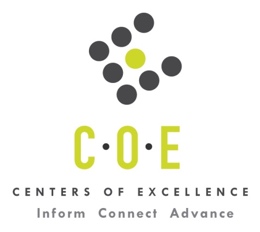 Labor Market Information ReportSolano CollegePrepared by the San Francisco Bay Center of Excellence for Labor Market ResearchNovember 2018RecommendationBased on all available data, there appears to be an undersupply of Web Design and Development workers compared to the demand for this cluster of occupations in the Bay region and in the North Bay sub-region (Marin, Napa, Solano and Sonoma Counties). The gap is about 2,730 students annually in the Bay region and about 250 in the North Bay sub-region.This report also provides student outcomes data on employment and earnings for programs on TOP 0707.00 - Computer Software Development in the state and region. It is recommended that this data be reviewed to better understand how outcomes for students taking courses on this TOP code compare to potentially similar programs at colleges in the state and region, as well as to outcomes across all CTE programs at Solano College and in the region. IntroductionThis report profiles Web Design and Development Occupations in the 12 county Bay region and in the North Bay sub-region for a proposed new program at Solano College. Occupational DemandTable 1. Employment Outlook for Web Design and Development Occupations in Bay RegionSource: EMSI 2018.4Bay Region includes Alameda, Contra Costa, Marin, Monterey, Napa, San Benito, San Francisco, San Mateo, Santa Clara, Santa Cruz, Solano and Sonoma CountiesTable 2. Employment Outlook for Web Design and Development Occupations in North Bay Sub-RegionSource: EMSI 2018.4North Bay Sub-Region includes Marin, Napa, Solano and Sonoma CountiesJob Postings in Bay Region and North Bay Sub-RegionTable 3. Number of Job Postings by Occupation for latest 12 months (Oct 2017 - Sept 2018)Source: Burning GlassTable 4. Top Job Titles for Web Design and Development Occupations for latest 12 months (Oct 2017 - Sept 2018)Source: Burning GlassIndustry ConcentrationTable 5. Industries hiring Web Design and Development Workers in Bay RegionSource: EMSI 2018.4Table 6. Top Employers Posting Web Design and Development Occupations in Bay Region and North Bay Sub-Region (Oct 2017 - Sept 2018)Source: Burning GlassEducational SupplyThere are three community colleges in the Bay region issuing 98 awards annually on TOP 0707.00 - Computer Software Development. Solano College is the only college in the North Bay Sub-Region issuing 5 awards annually on this TOP code. Table 7. Awards on TOP 0707.00 - Computer Software Development in the Bay RegionSource: IPEDS, Data Mart and LaunchboardNOTE: Headcount of students who took one or more courses is for 2016-17. The annual average for awards is 2014-17 unless there are only awards in 2016-17. The annual average for other postsecondary is for 2013-16.Gap AnalysisBased on the data included in this report, there is a labor market gap in the Bay region with 2,829 annual openings for the Web Design and Development occupational cluster and 98 annual awards for an annual undersupply of 2,731. In the North Bay sub-region, there is also a gap with 254 annual openings and 5 annual awards for an annual undersupply of 249.Student OutcomesTable 8. Four Employment Outcomes Metrics for Students Who Took Courses on TOP 0707.00 - Computer Software DevelopmentSource: Launchboard Pipeline (version available on 10/30/18)Skills, Certifications and EducationTable 9. Top Skills for Web Design and Development Occupations in Bay Region (Oct 2017 - Sept 2018)Source: Burning GlassTable 10. Certifications for Web Design and Development Occupations in the Bay Region (Oct 2017 - Sept 2018)Note: 99% of records have been excluded because they do not include a certification. As a result, the chart on Certifications has not been included in this report.  Table 11. Education Requirements for Web Design and Development Occupations in Bay Region Note: 55% of records have been excluded because they do not include a degree level. As a result, the chart below may not be representative of the full sample.Source: Burning GlassMethodologyOccupations for this report were identified by use of skills listed in O*Net descriptions and job descriptions in Burning Glass. Labor demand data is sourced from Economic Modeling Specialists International (EMSI) occupation data and Burning Glass job postings data. Educational supply and student outcomes data is retrieved from multiple sources, including CTE Launchboard and CCCCO Data Mart.SourcesO*Net OnlineLabor Insight/Jobs (Burning Glass) Economic Modeling Specialists International (EMSI)  CTE LaunchBoard www.calpassplus.org/Launchboard/ Statewide CTE Outcomes SurveyEmployment Development Department Unemployment Insurance DatasetLiving Insight Center for Community Economic DevelopmentChancellor’s Office MIS systemContactsFor more information, please contact:Doreen O’Donovan, Data Research Analyst, for Bay Area Community College Consortium (BACCC) and Centers of Excellence (CoE), doreen@baccc.net or (831) 479-6481John Carrese, Director, San Francisco Bay Center of Excellence for Labor Market Research, jcarrese@ccsf.edu or (415) 267-6544Web Developers (SOC 15-1134): Design, create, and modify Web sites.  Analyze user needs to implement Web site content, graphics, performance, and capacity.  May integrate Web sites with other computer applications.  May convert written, graphic, audio, and video components to compatible Web formats by using software designed to facilitate the creation of Web and multimedia content.  Excludes “Multimedia Artists and Animators” (27-1014).Entry-Level Educational Requirement: Associate's degreeTraining Requirement: NonePercentage of Community College Award Holders or Some Postsecondary Coursework: 25%Graphic Designers (SOC 27-1024): Design or create graphics to meet specific commercial or promotional needs, such as packaging, displays, or logos.  May use a variety of mediums to achieve artistic or decorative effects.Entry-Level Educational Requirement: Bachelor's degreeTraining Requirement: NonePercentage of Community College Award Holders or Some Postsecondary Coursework: 29%Multimedia Artists and Animators (SOC 27-1014): Create special effects, animation, or other visual images using film, video, computers, or other electronic tools and media for use in products or creations, such as computer games, movies, music videos, and commercials.Entry-Level Educational Requirement: Bachelor's degreeTraining Requirement: NonePercentage of Community College Award Holders or Some Postsecondary Coursework: 27%Occupation 2017 Jobs2022 Jobs5-Yr Change5-Yr % Change5-Yr Open-ingsAnnual Open-ings10% Hourly WageMedian Hourly WageWeb Developers10,30912,0021,693 16%5,4921,098$19.16 $39.31 Graphic Designers12,68413,058374 3%6,4011,280$16.39 $23.81 Multimedia Artists and Animators4,7655,061296 6%2,250450$13.19 $37.76 Total27,75830,1212,3639%14,1432,829$16.87 $31.96 Occupation 2017 Jobs2022 Jobs5-Yr Change5-Yr % Change5-Yr Open-ingsAnnual Open-ings10% Hourly WageMedian Hourly WageWeb Developers672670(2) (0%)23547$17.44 $24.90 Graphic Designers1,6711,661(10) (1%)783157$15.43 $20.92 Multimedia Artists and Animators657617(40) (6%)25250$12.44 $35.94 TOTAL3,0002,948(52) (2%)1,270254$15.23 $25.10 OccupationBay RegionNorth BayWeb Developers (15-1134.00)19,569443Graphic Designers (27-1024.00)2,830102Multimedia Artists and Animators (27-1014.00)72821Total23,127566Common TitleBayNorth BayCommon TitleBayNorth BayUser Experience (UX) Designer1,9398User Interface (UI) Designer2703Front End Developer1,37818Senior Engineer2549Web Developer1,31023Backend Engineer2422Graphic Designer1,20854Web Designer2255User Interface (UI) Developer1,1771Java Developer2192Software Development Engineer9829Front End Web Developer212User Interface (UX)/User Experience (UX) Designer92563Senior Backend Engineer198PHP Developer924184Developer1721Visual Designer7854Web Applications Developer1649Front End Engineer4702Production Artist16214Interaction Designer447Javascript Developer1581Senior Front End Engineer3594Web Producer1363Ruby on Rails Developer332UI Engineer1212Web Engineer3271Back End Engineer120UX Researcher298Senior Developer116Engineer2903Senior UI Engineer1141Industry – 6 Digit NAICS (No. American Industry Classification) CodesJobs in Industry (2017)Jobs in Industry (2022)% Change (2017-22)% in Industry (2017)Internet Publishing and Broadcasting and Web Search Portals (519130)3,6933,78735%13.6%Custom Computer Programming Services (541511)3,0573,09710%11.1%Graphic Design Services (541430)2,3702,297(11%)8.2%Interior Design Services (541410)1,8981,9126%6.9%Computer Systems Design Services (541512)1,8021,7917%6.4%Software Publishers (511210)1,2681,29418%4.6%Advertising Agencies (541810)587587(1%)2.1%Motion Picture and Video Production (512110)542535(3%)1.9%Corporate, Subsidiary, and Regional Managing Offices (551114)5125235%1.9%Data Processing, Hosting, and Related Services (518210)50152233%1.9%Other Computer Related Services (541519)47547712%1.7%Electronic Shopping and Mail-Order Houses (454110)46647521%1.7%Other Specialized Design Services (541490)4174197%1.5%Industrial Design Services (541420)3983954%1.4%Independent Artists, Writers, and Performers (711510)400394(5%)1.4%Commercial Printing (except Screen and Books) (323111)387383(17%)1.4%Administrative Management and General Management Consulting Services (541611)33634620%1.2%Public Relations Agencies (541820)2852853%1.0%Other Scientific and Technical Consulting Services (541690)274270(4%)1.0%EmployerBayEmployerBayEmployerNorth BayCapital Markets Placement603Sony Electronics Incorporated77Capital Markets Placement156Apple Inc.303eBay77Microsoft Corporation33Google Inc.174Infoobjects Inc72Take-Two Interactive11Amazon120SAP67Telltale Games6Microsoft Corporation114Williams-Sonoma64Xio Inc6Facebook111Oracle63Elsa Corporation5Cisco Systems Incorporated96Vmware Incorporated59Radiant Logic Incorporated5Paypal92JP Morgan Chase Company58Revature5Walmart / Sam's85United States Technical Solutions57Telltale, Inc5Redolent, Inc78Bayone Solutions552K Games3CollegeSub-RegionHeadcountAssociatesCertificatesTotalSan FranciscoMid-Peninsula2,13622San MateoMid-Peninsula72568591SolanoNorth Bay1,40155Total Bay RegionTotal Bay Region4,26269298Total North Bay Sub-RegionTotal North Bay Sub-Region1,4010552015-16Bay 
(All CTE Programs)Solano College (All CTE Programs)State (TOP 0707.00)Bay (TOP 0707.00)North Bay (TOP 0707.00)Solano College (TOP 0707.00)% Employed Four Quarters After Exit75%71%64%66%58%50%Median Quarterly Earnings Two Quarters After Exit$13,996$7,909$12.520$13,618$8,653$8,653Median % Change in Earnings40%53%48%37%37%37%% of Students Earning a Living Wage63%49%67%68%55%55%SkillPostingsSkillPostingsSkillPostingsJavaScript9,587Adobe Indesign2,596Product Management1,843Adobe Photoshop4,347jQuery2,556Unit Testing1,801Web Application Development4,230UX Wireframes2,458User Research1,669Java4,099Python2,404Product Development1,156HTML53,963Prototyping2,225Human Computer Interaction1,061Web Development3,543Git2,213Process Design1,059AngularJS3,333Interaction Design2,176PostgreSQL1,053Software Engineering3,228Web Site Design2,155Ruby1,020React Javascript3,083Hypertext Preprocessor (PHP)2,131Debugging1,009Graphic Design3,008Adobe Illustrator2,125Extensible Markup Language (XML)981User Interface (UI) Design2,872Node.js2,084NoSQL968Visual Design2,865Adobe Acrobat2,064Scalability Design919CSS2,821Adobe Creative Suite2,010Continuous Integration (CI)893Software Development2,704SQL2,002Software as a Service (SaaS)890Front-end Development2,637E-Commerce1,878C++884Education (minimum advertised)Latest 12 Mos. PostingsHigh school or vocational training162 (2%)Associate Degree81 (1%)Bachelor’s Degree or Higher10,450 (97%)